Rana 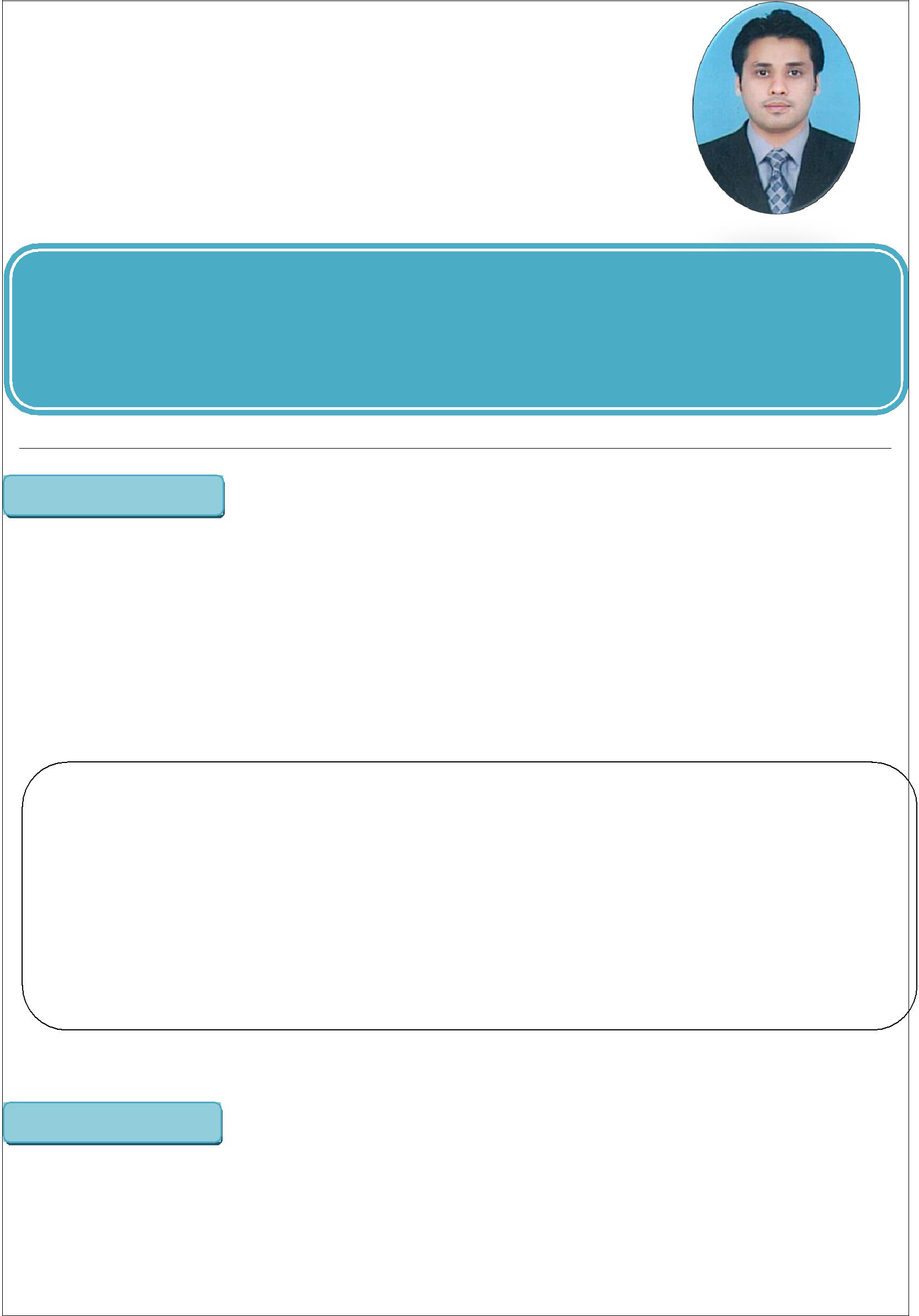 I successfully combined my studies with work and other commitments showing myself to be self-motivated, organized and capable of working under pressure. I have a clear logical mind with a practical approach to problem solving and a drive to see things through to completion. I enjoy working on my own initiative or in a team. In short, I am reliable, trustworthy, hardworking and eager to learn and have a genuine interest inCustomer Services,	office administration,	Sales	PublicRelation.PERSONAL DATAACADEMIC CAREER:LANGUAGE SKILLSHave certification of English Language from BETS Lahore.Well versed in English as well as in Urdu and Hindi.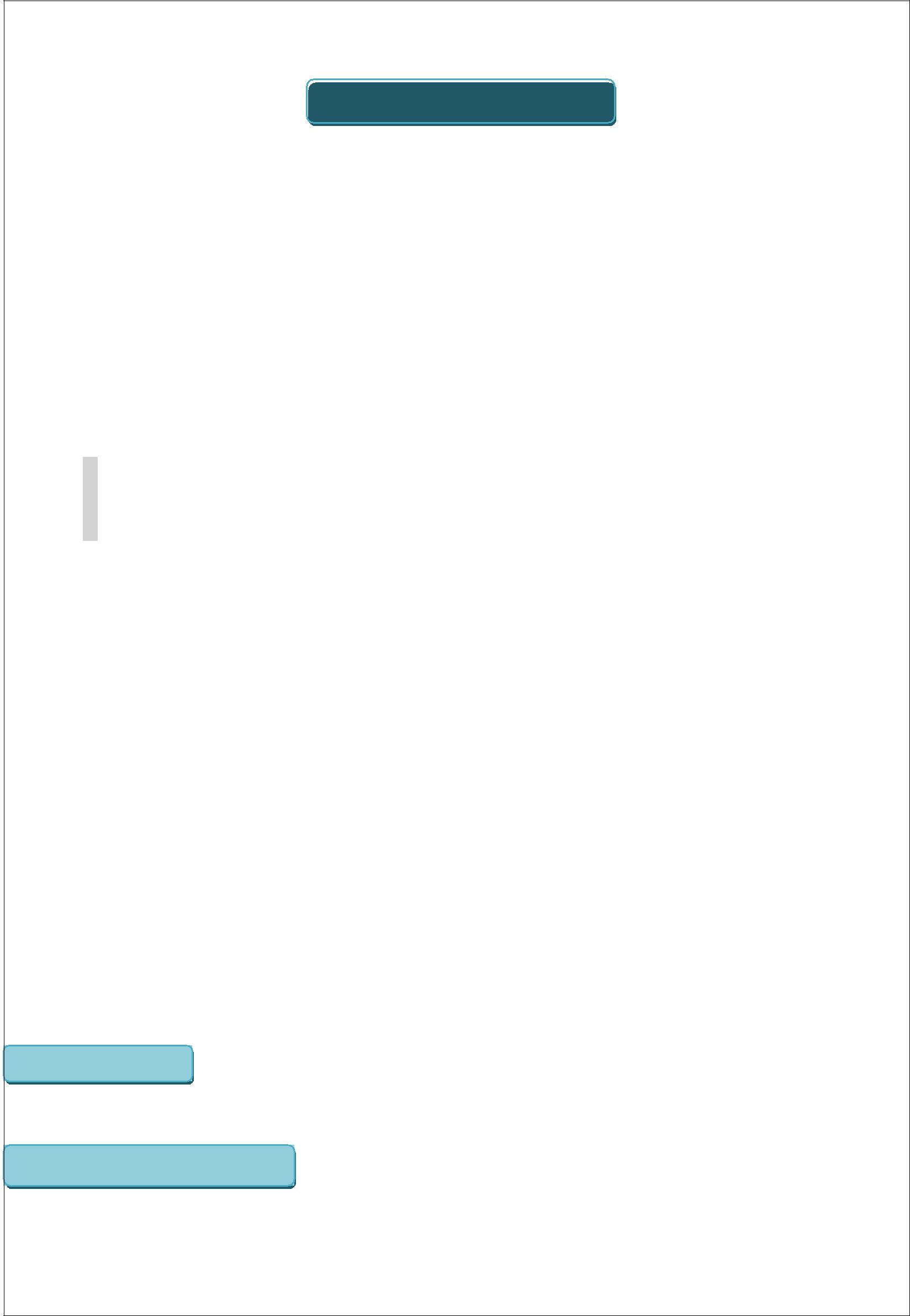 PROFESSIONAL EXPERIENCE:1-Faysal Barkat Islamic Bank	Aug-2017 to To Date.Designation: Relationship Officer.Department: LiabilitiesResponsibilities:Meet sales target of new clients, Volume, Bancassurance and Auto Finance.Deal in Account opening Department1-Quaid E Azam Library	Aug-2010 to July 2017.Designation: Public Relationship Officer.Responsibilities:Handle all visitors in library in proper way.Arrange different events in library and look after all matters of events.Work on different periodicals issue by library.Attend meeting with higher management and give the support.2-TELENOR Pakistan:	August- 2006 to June-2010Department:  CRD (Customer Relations Department)Designation:  CRO (Customer Relations Officer)Responsibilities:To take inbound calls of customers for the resolution of their problems.To up sell their products to the customers over the call.Resolve customer’s query with quality assurance and try to make themHappy with our serviceTo achieve Daily and Monthly Target along with quantity & quality assurance.Have worked in different departments of CRD on rotation basis.- SAPPHIRE Textiles:	06-June, 2005 to 25-August, 2006Department:  Local Yarn Sales.Designation: Officer Yarn SalesResponsibilities:To Make necessary Documentations of LC (Letter of Credit)To Deal with Parties for Payments and deliveries.To Generate Daily and weekly Payment Reports.To Deal with banks regarding LC DocumentsCERTIFICATIONHave certification in Customer Services Excellence from Telenor Pakistan.COMPUTERKNOWLEDGEHave certification in computer basics.Well Work on Seible (CRM), CXpress, Geneva, CAM (Telecom Software)Well work on MS Office (Word, Excel, PowerPoint)Good knowledge of Using Internet.Emailrana.378660@2freemail.com rana.378660@2freemail.com rana.378660@2freemail.com AddressUnited Arab Emirates.United Arab Emirates.United Arab Emirates.MobileC/o 0505891826C/o 0505891826OBJECTIVEReligion:IslamDate of Birth:04th Mar, 1983Passport ExpiryPassport Expiry14-Sep-2021Marital StatusMarital StatusMarriedNo. Of DependentNo. Of Dependent4Visa StatusVisit (Till 21-03-2018)NationalityPakistaniCertificate/DegreeCertificate/DegreeCertificate/DegreeCertificate/DegreeInstitute/BoardInstitute/BoardYearB.ComB.ComB.ComB.ComScholars College of Commerce.Scholars College of Commerce.Scholars College of Commerce.2004Shadman Lahore.Shadman Lahore.Shadman Lahore.D.ComD.ComD.ComD.ComPunjab Board of TechnicalPunjab Board of TechnicalPunjab Board of Technical2001Education LahoreEducation LahoreEducation LahoreMATRICMATRICMATRICMATRICBoard of Intermediate andBoard of Intermediate andBoard of Intermediate and1999Secondary Education Faisalabad.Secondary Education Faisalabad.Secondary Education Faisalabad.